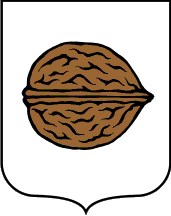                        OPĆINSKO VIJEĆEKLASA: 021-05/20-01/11URBROJ: 2109/22-02-20-01Orehovica, 15. travnja 2020. godineNa temelju članka 23. Poslovnika Općine Orehovica (''Službeni glasnik Međimurske županije'' broj 4/13, 1/18 i 2/20),SAZIVAM20. sjednicu Općinskog vijeća Općine Orehovica, koja će se održati dana 16.04.2020.g. putem SMS u trajanju od 09.00 do 12.00 satiZa sjednicu predlažem sljedećiD N E V N I   R E DDonošenje odluke o zajedničkom organiziranju obavljanja poslova civilne zaštite (materijali u prilogu). Predsjednik Općinskog vijeća Općine OrehovicaMarko Hunjadi